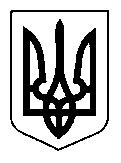 УКРАЇНАЩАСЛИВЦЕВСЬКА  СІЛЬСЬКА  РАДАГЕНІЧЕСЬКОГО  РАЙОНУ  ХЕРСОНСЬКОЇ ОБЛАСТІ   РІШЕННЯСХХІХ   СЕСІЇ   VІІ  СКЛИКАННЯвід _ 16.10.2020 р. _ №_ 2637_Про  виділення  коштів Комунальній  установі  з  капітального  	будівництва  об’єктів  соціально-культурногоі  комунального  призначення Щасливцевської  сільської  радиРозглянувши  заяву  начальника  Комунальної  установи  з  капітального  будівництва  об’єктів  соціально-культурного  і  комунального  призначення Щасливцевської  сільської  ради  *** про надання дозволу на реконструкцію вуличного освітлення в  с. Генічеська Гірка, а також про  виділення коштів  на реконструкцію вуличного освітлення в  с. Генічеська Гірка,  керуючись   статтею  26  Закону  України  «Про  місцеве  самоврядування  в  Україні»,  сесія  Щасливцевської  сільської  радиВИРІШИЛА:1. Виділити  кошти  Комунальній  установі  з  капітального  будівництва  об’єктів  соціально-культурного  і  комунального  призначення Щасливцевської сільської  ради  на   реконструкцію  вуличного освітлення від КТП 10/0,4 кВ         № *** за  адресою: Генічеський район, с. Генічеська Гірка, від вул. Азовської,  вул. Виноградна  у  сумі  ***  гривень.2. Комунальну  установу  з  капітального  будівництва  об’єктів  соціально -культурного і комунального призначення Щасливцевської сільської ради визначити  замовником  на   проведення   реконструкції  вуличного освітлення  від КТП 10/0,4 кВ № 714 за  адресою: Генічеський район, с. Генічеська Гірка, від    вул. Азовської,  вул. Виноградна. 3. Контроль  за  виконанням  покласти  на  постійну  депутатську  комісію  з  питань  бюджету,  управління  комунальною  власністю.Сільський голова                                                    В. ПЛОХУШКО